INFORME POSTMORTEM DEL PROYECTO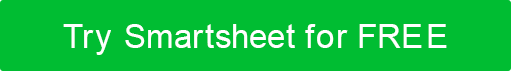 TÍTULO DEL PROYECTOTÍTULO DEL PROYECTOTÍTULO DEL PROYECTOTÍTULO DEL PROYECTOMODERADORFECHA DE PREPARACIÓNFECHA DE PREPARACIÓNVISIÓN GENERAL DEL PROYECTOVISIÓN GENERAL DEL PROYECTOVISIÓN GENERAL DEL PROYECTOVISIÓN GENERAL DEL PROYECTO¿Cuáles eran las metas y objetivos originales del proyecto?¿Cuáles eran las metas y objetivos originales del proyecto?¿Cuáles eran las metas y objetivos originales del proyecto?¿Cuáles eran las metas y objetivos originales del proyecto?¿Cuáles fueron los criterios originales para el éxito del proyecto? ¿Cuáles fueron los criterios originales para el éxito del proyecto? ¿Cuáles fueron los criterios originales para el éxito del proyecto? ¿Cuáles fueron los criterios originales para el éxito del proyecto? ¿Se completó el proyecto de acuerdo con las expectativas originales?¿Se completó el proyecto de acuerdo con las expectativas originales?¿Se completó el proyecto de acuerdo con las expectativas originales?¿Se completó el proyecto de acuerdo con las expectativas originales?Comentarios adicionalesComentarios adicionalesComentarios adicionalesComentarios adicionalesASPECTOS DESTACADOS DEL PROYECTO¿Cuáles fueron los principales logros?¿Qué métodos funcionaron bien?¿Qué se encontró particularmente útil para llevar a cabo el proyecto?Comentarios adicionalesDESAFÍOS DEL PROYECTO¿Qué elementos del proyecto salieron mal? ¿Qué procesos específicos necesitan mejoras?¿Cómo se pueden mejorar estos procesos en el futuro?¿Cuáles fueron las áreas de problemas clave (es decir, presupuesto, programación, etc.)?Enumere los desafíos técnicos.Comentarios adicionalesTAREAS POSTERIORES AL PROYECTO / CONSIDERACIONES FUTURASEnumere cualquier objetivo de desarrollo y mantenimiento continuo.¿Qué acciones aún deben completarse y quién es responsable de completarlas?Enumere los elementos adicionales pendientes del proyecto.Comentarios adicionalesFASE DE PLANIFICACIÓNFASE DE PLANIFICACIÓNFASE DE PLANIFICACIÓNLECCIÓN APRENDIDA¿LOGRADO?COMENTARIOSLos planes y la programación del proyecto estaban bien documentados, con una estructura y detalles adecuados.   El cronograma del proyecto contenía todos los elementos del proyecto.   Las tareas estaban claramente definidas.Las partes interesadas hicieron aportaciones adecuadas al proceso de planificación.   Los requisitos fueron reunidos y claramente documentados. Los criterios eran claros para todas las fases del proyecto.Comentarios adicionalesComentarios adicionalesComentarios adicionalesEJECUCIÓNEJECUCIÓNEJECUCIÓNLECCIÓN APRENDIDA¿LOGRADO?COMENTARIOSEl proyecto alcanzó sus objetivos originales.   Los cambios inesperados que ocurrieron fueron de frecuencia e intensidad manejables.   Las líneas de base del proyecto (es decir, el tiempo, el alcance y el costo) se gestionaron cuidadosamente. Los procesos fundamentales de gestión de proyectos (es decir, la gestión de riesgos y problemas) fueron eficientes.   El progreso del proyecto fue rastreado e informado de una manera precisa y organizada. Comentarios adicionalesComentarios adicionalesComentarios adicionalesFACTORES HUMANOSFACTORES HUMANOSFACTORES HUMANOSLECCIÓN APRENDIDA¿LOGRADO?COMENTARIOSEl director del proyecto informó a las partes apropiadas.La gestión del proyecto fue eficaz.El equipo del proyecto estaba organizado y dotado de personal suficiente.El gerente del proyecto y el equipo recibieron la capacitación adecuada.   Hubo una comunicación eficiente entre los miembros del equipo del proyecto.Las áreas funcionales colaboraron de manera efectiva.   Los objetivos contradictorios no causaron problemas interdepartamentales.  Comentarios adicionalesComentarios adicionalesComentarios adicionalesEN GENERALEN GENERALEN GENERALLECCIÓN APRENDIDA¿LOGRADO?COMENTARIOSLas proyecciones originales de costos y cronogramas eran precisas.   Los entregables se presentaron a tiempo dentro del calendario enmendado.   El proyecto se completó dentro del presupuesto modificado.   El control del cambio fue constructivo.  Las dependencias externas se conocían y se manejaban de manera efectiva.    Se cumplieron las necesidades del cliente.   Se cumplieron los objetivos del proyecto.   Se cumplieron los objetivos del negocio.   Comentarios adicionalesComentarios adicionalesComentarios adicionalesACEPTACIÓN CERCANA DEL PROYECTOACEPTACIÓN CERCANA DEL PROYECTOACEPTACIÓN CERCANA DEL PROYECTONOMBRE DEL GERENTE DE PROYECTOFECHAFIRMA DEL GERENTE DE PROYECTONOMBRE DEL PATROCINADORFECHAFIRMA DEL PATROCINADORRENUNCIACualquier artículo, plantilla o información proporcionada por Smartsheet en el sitio web es solo para referencia. Si bien nos esforzamos por mantener la información actualizada y correcta, no hacemos representaciones o garantías de ningún tipo, expresas o implícitas, sobre la integridad, precisión, confiabilidad, idoneidad o disponibilidad con respecto al sitio web o la información, artículos, plantillas o gráficos relacionados contenidos en el sitio web. Por lo tanto, cualquier confianza que deposite en dicha información es estrictamente bajo su propio riesgo.